Eugen Dumitru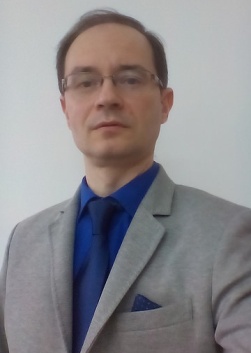 - Conferenţiar Universitar la Facultatea de Medicină, Universitatea Ovidius Constanţa.- Medic Coordonator al Compartimentului de Gastroenterologie, Spitalul Clinic Judeţean de Urgenţă Constanţa.- Medic primar cu specialitatea gastroenterologie si medicină internă, doctor în medicină- Absolvent la UMF “Carol Davila”, Bucureşti, Romania (1994) - Membru în Societatea Română de Endoscopie Digestivă, Societatea Română de Gastroenterologie şi Hepatologie, Clubul Roman de Crohn si Colita, Asociatia de Patologie Pancreatica Romania, American Gastroenterological Association.